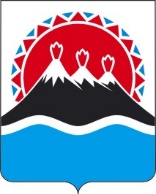 П О С Т А Н О В Л Е Н И ЕПРАВИТЕЛЬСТВА  КАМЧАТСКОГО КРАЯ                   г. Петропавловск-КамчатскийПРАВИТЕЛЬСТВО ПОСТАНОВЛЯЕТ:Признать утратившими силу:постановление Правительства Камчатского края от 23.12.2019                   № 547-П «Об утверждении Порядка предоставления из краевого бюджета субсидий юридическим лицам - государственным унитарным предприятиям Камчатского края, осуществляющим деятельность по учету и технической инвентаризации недвижимого имущества, в целях финансового обеспечения затрат в связи с выполнением работ»;постановление Правительства Камчатского края от 30.01.2020                  № 29-П «О внесении изменения в приложение к Постановлению Правительства Камчатского края от 23.12.2019 № 547-П «Об утверждении Порядка предоставления из краевого бюджета субсидий юридическим лицам - государственным унитарным предприятиям Камчатского края, осуществляющим деятельность по учету и технической инвентаризации недвижимого имущества, в целях финансового обеспечения затрат в связи с выполнением работ». Настоящее постановление вступает в силу через 10 дней после его официального опубликования.[Дата регистрации]№[Номер документа]О признании утратившими силу отдельных  постановлений Правительства Камчатского края 